Пушкинский день6 июня 2019 года  в пришкольном лагере «Ромашка» совместно с сельской библиотекой прошло мероприятие «Вернисаж сказок Пушкина». Ребята с большим удовольствием читали наизусть знакомые строчки из любимых стихотворений и сказок поэта, наперебой, хором называли правильные ответы на вопросы викторины по сказках Пушкина, изображали известных героев сказок, называя их положительные качества, на которые каждому стоит равняться и воспитывать эти черты в своем характере.	Ребята и воспитатели лагеря благодарят работников библиотеки за незабываемые моменты, прекрасное настроение и положительные эмоции, полученные ребятами на мероприятии.Фоторепортаж с мероприятия: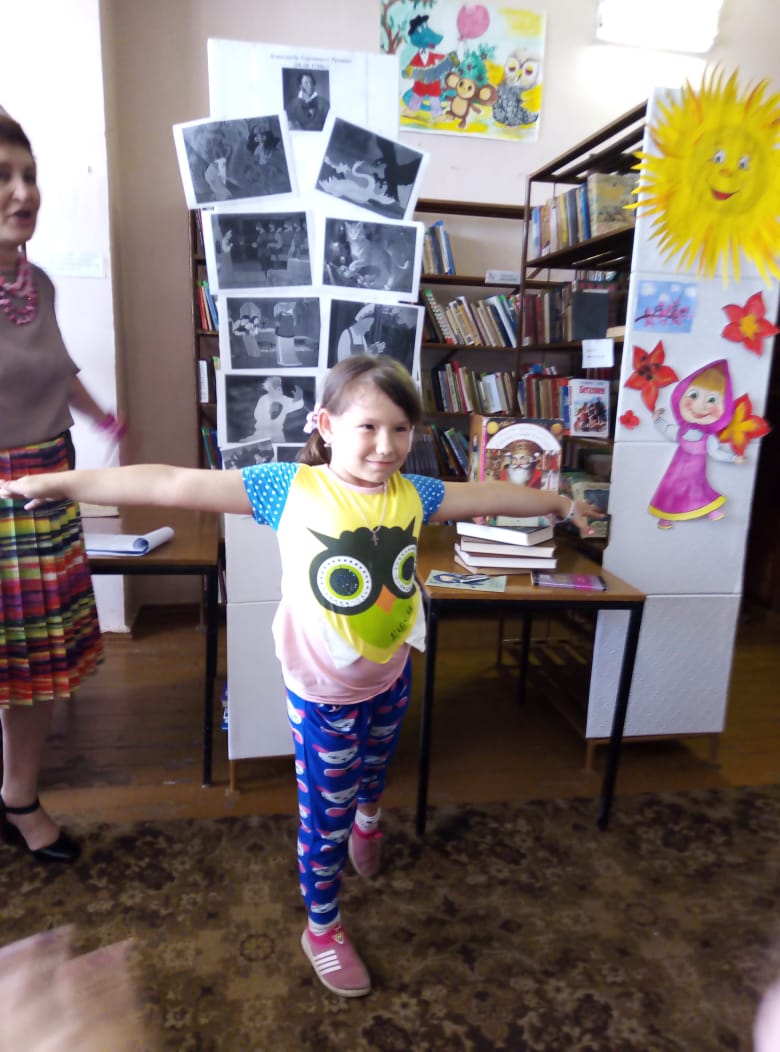 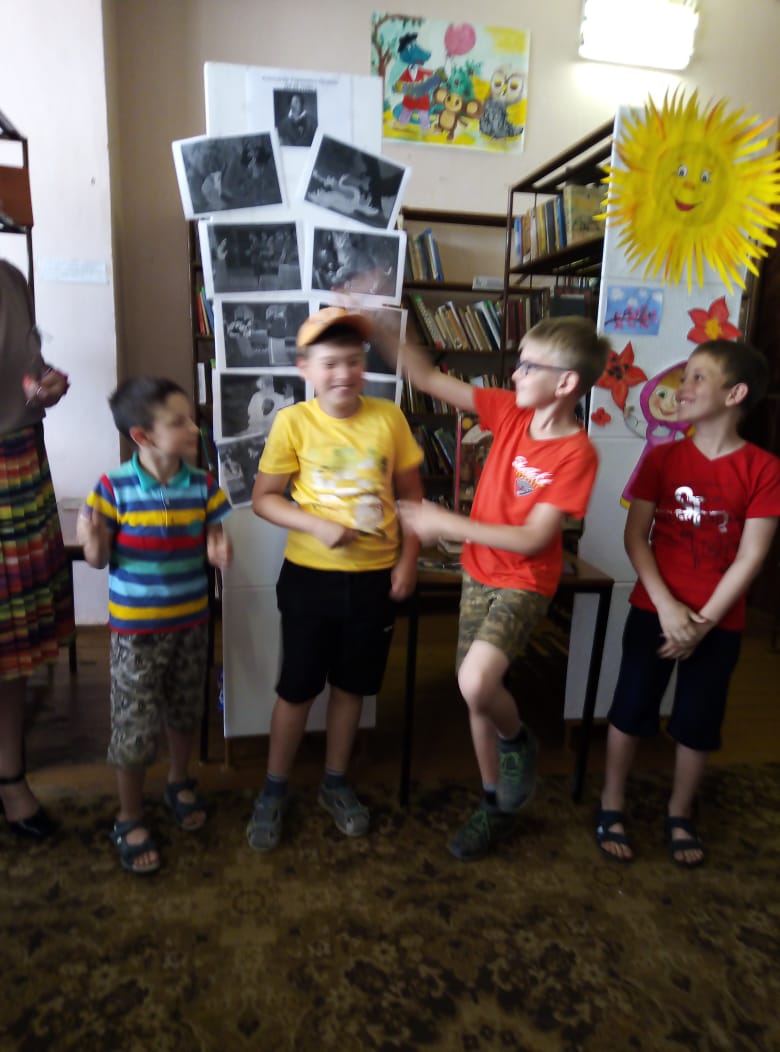 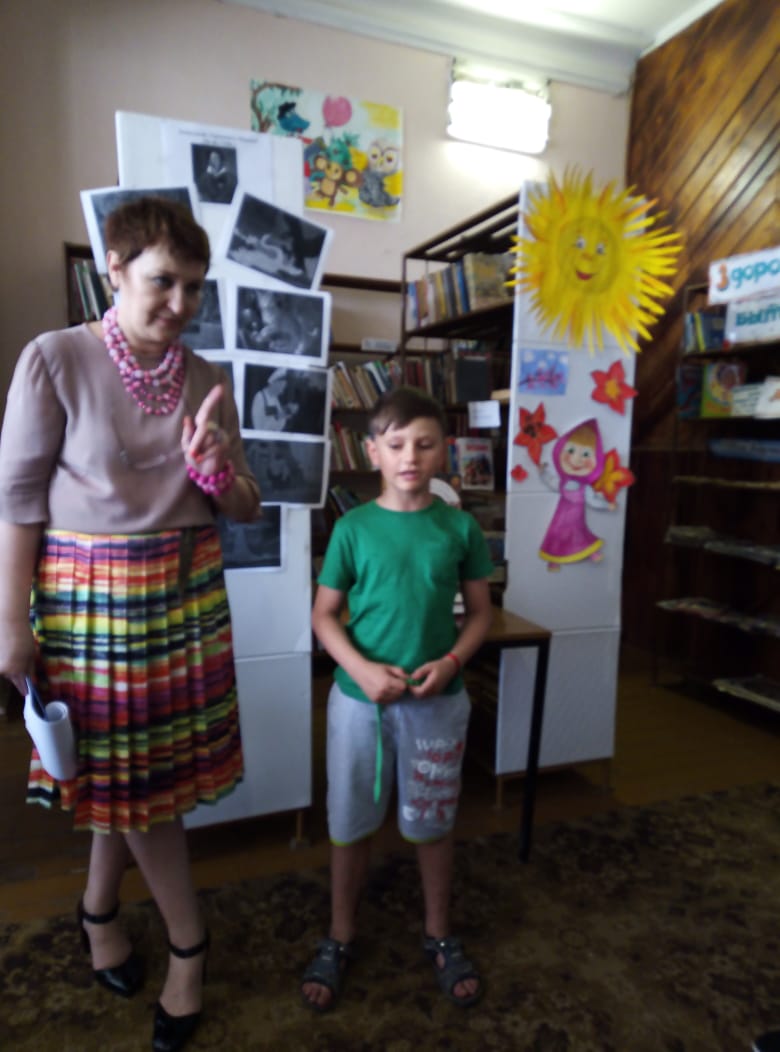 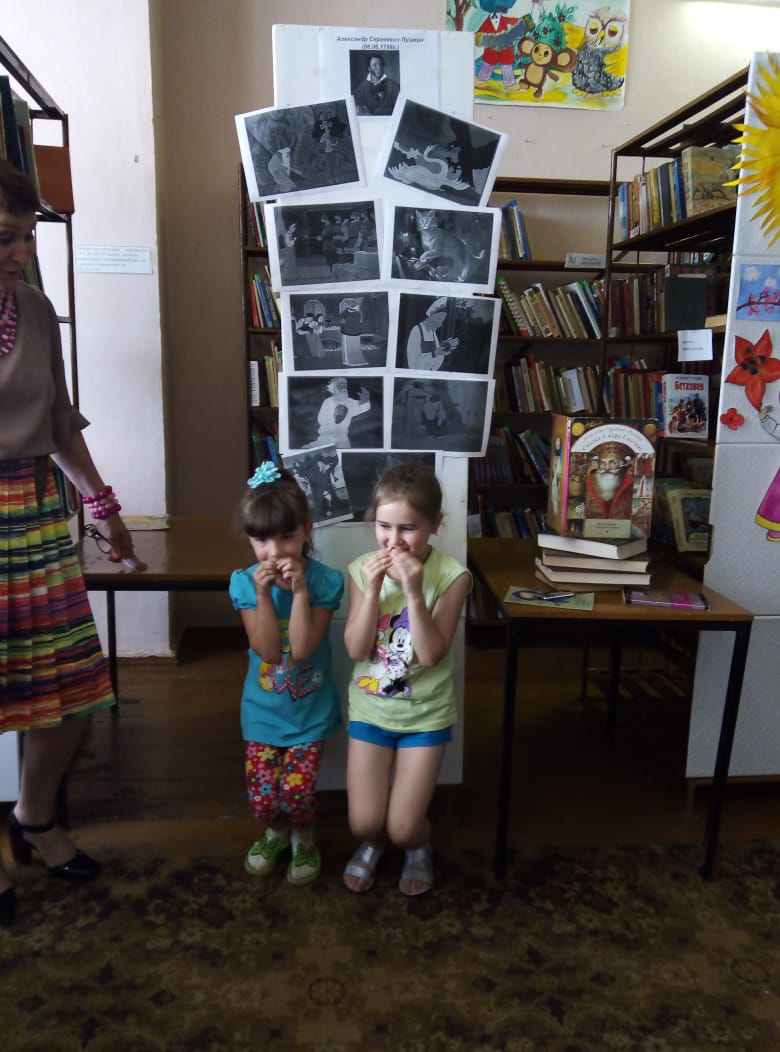 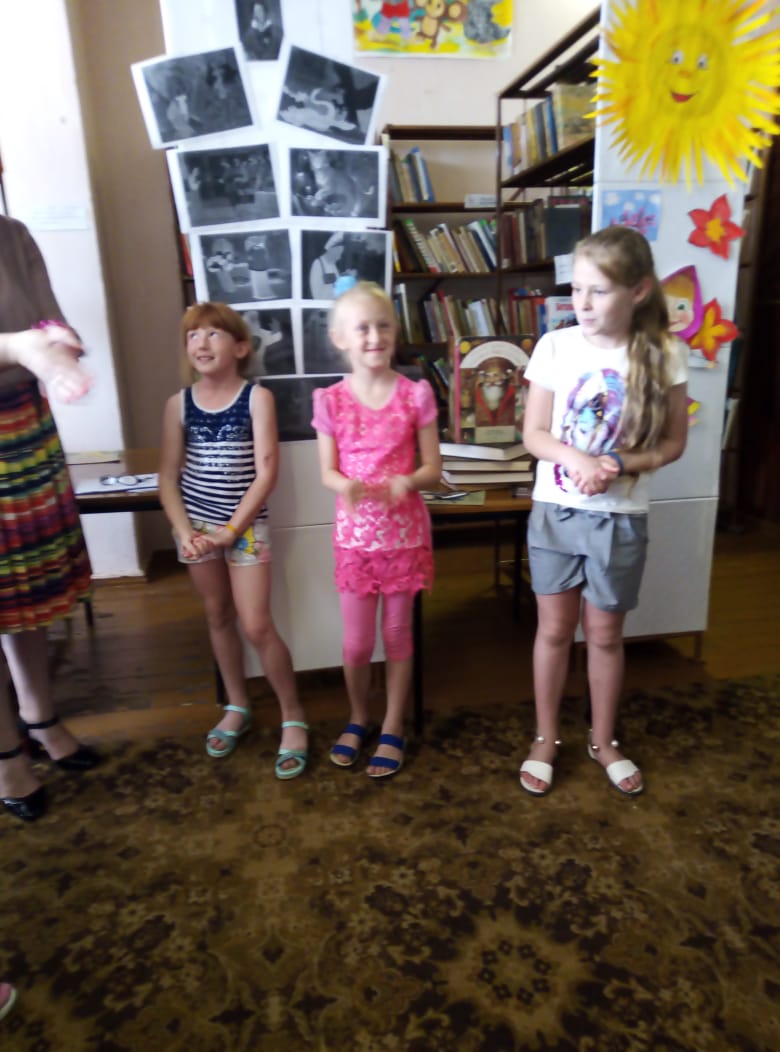 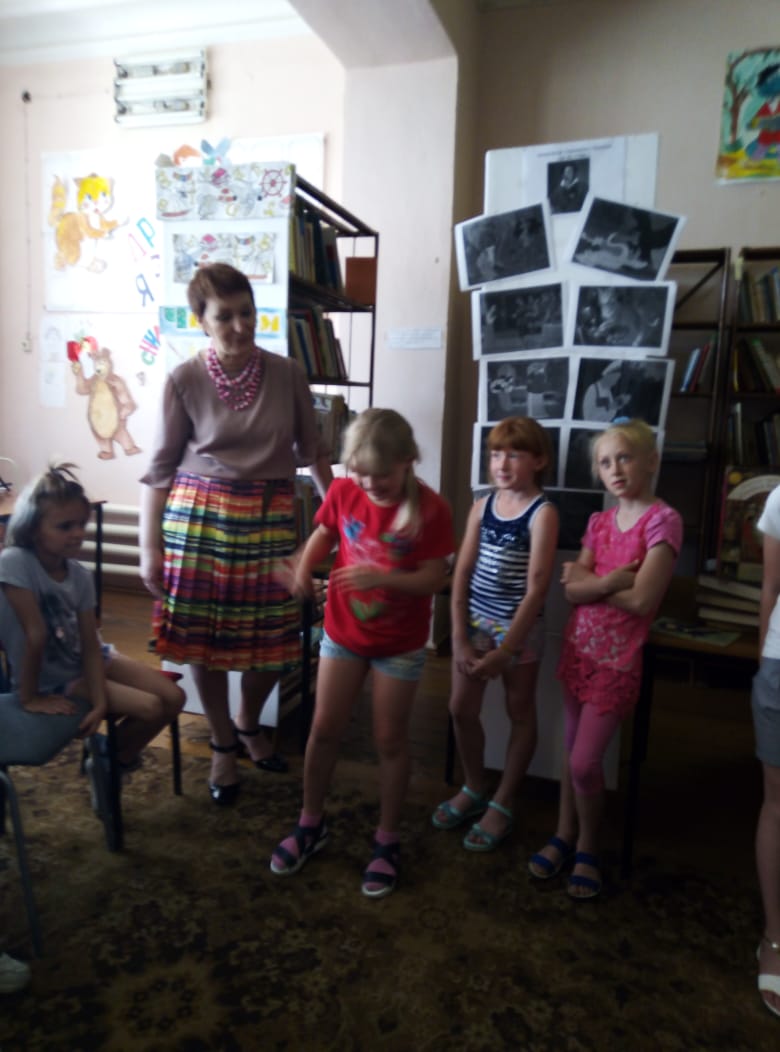 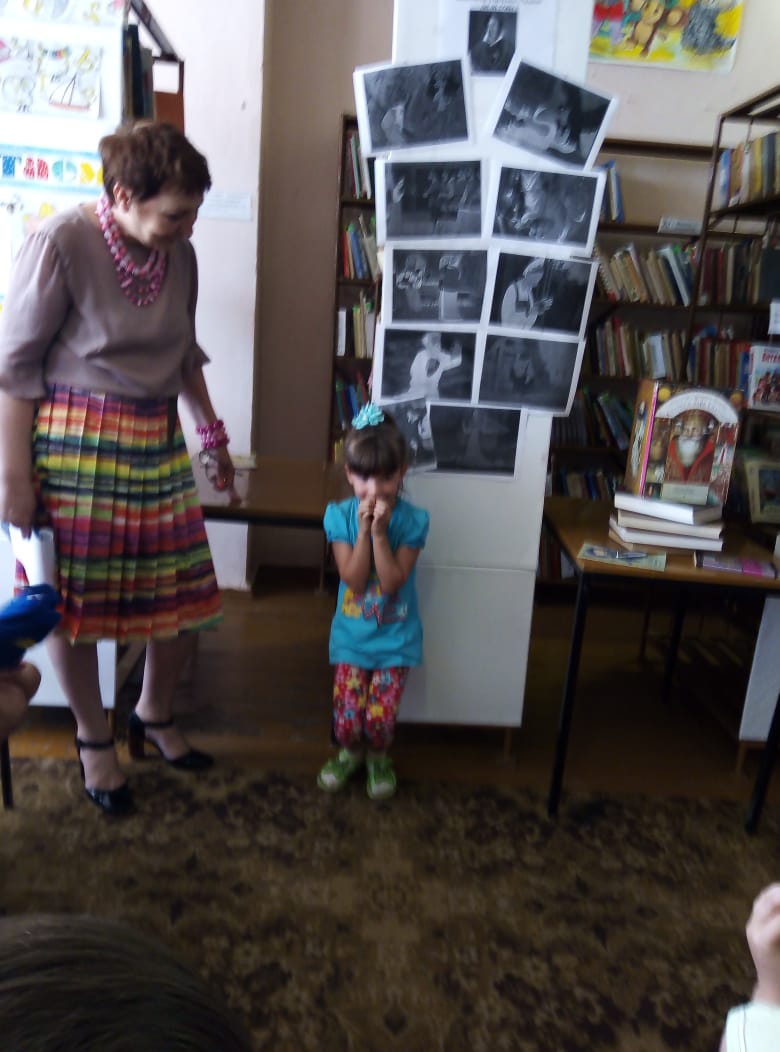 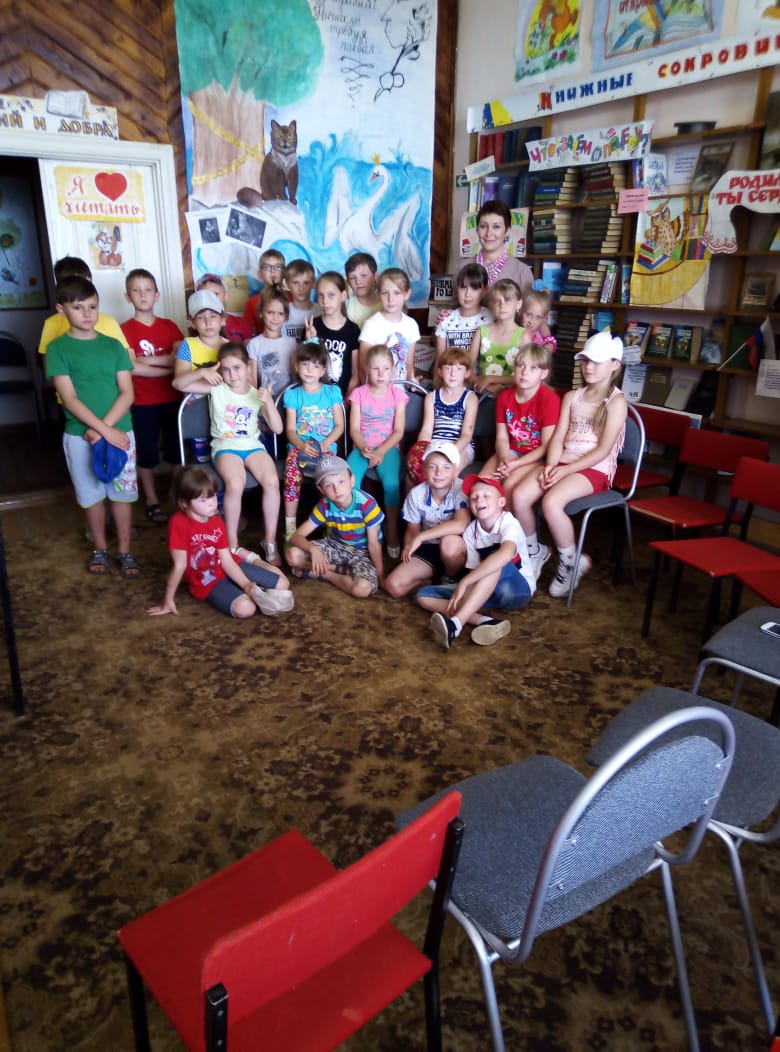 